REPUBLIKA HRVATSKAŠIBENSKO-KNINSKA ŽUPANIJAUpravni odjel za prosvjetu, znanost, kulturu i športKLASA: 602-01/21-01/36URBROJ: 2182/1-12/1-21-04 Šibenik, 18. ožujka 2021.Ugovornim prijevoznicima učenika osnovnih školaRAVNATELJIMA OSNOVNIH ŠKOLA 	Je osnivačŠibensko- kninska županija		Svim a-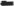 Predmet: Održavanje nastave po kombiniranom modelu u razdoblju od 22. ožujka do01. travnja 2021.  uputa, daje se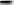 Šibensko-kninska županija temeljem preporuka Stožera civilne zaštite Šibenskokninske županije i zahtjeva osnovnoškolskih ustanova dala je suglasnost osnovnim školama čiji je osnivač da se u periodu od 22. ožujka do 01. travnja 2021. godine u osnovnim školama primjenjuje sljedeći model nastave: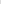 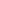 1. Za učenike od 5. do 8. razreda organizacija nastave prema modelu C (nastava na daljinu), a za učenike od 1. do 4. razreda organizacija nastave prema modelu A (nastava u školi).Slijedom navedenog molimo Vas da u navedenom periodu obustavite prijevoz učenika na relacijama gdje je to potrebno, a sve prema prethodnom dogovoru s ravnateljima škola. Ujedno molimo da nas do petka, 19. ožujka 2021. (do 12.00 sati) ravnatelji obavijeste o promjenama u relacijama prijevoza sukladno novonastalim okolnostima.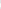 S poštovanjem,PROČELNICA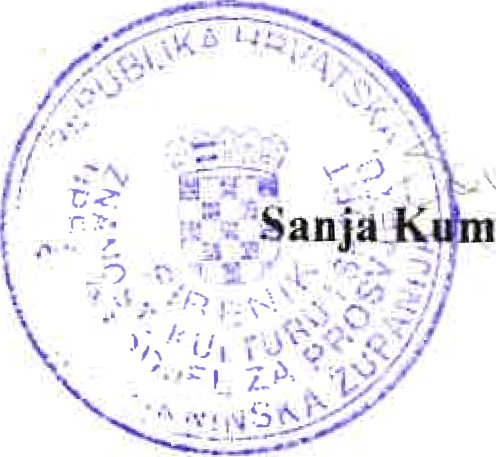 ahgvić tipaničev, dipl.politologDostaviti:Naslovu,Pismohrani.I 